РЕГЛАМЕНТ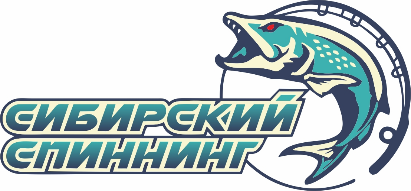 Открытыйтурнир по спиннингу с лодок«Сибирский Спиннинг»2 этап, 30-31 июля 2022г.р.Обь, д.Пристань-ПочтаНовосибирская областьОбщая частьОткрытый турнир по спиннингу с лодок «Сибирский Спиннинг» – открытый рыболовный турнирпо спиннингу с лодок среди любителей и профессионалов под эгидой рыболовного клуба «Сибирский спиннинг», (по тексту турнир).Цели и задачиРазвитие и популяризации любительского и спортивного рыболовства в Новосибирской области;Определение сильнейших рыболовов;Пропаганда активного отдыха, здорового образа жизни и бережного отношения к природе;Пропаганда бережного отношения к рыбе – поймал и отпустил.Место проведения турнираТурнир проводиться на реке Обь, ориентир деревня Пристань-Почта.Сбор участников, открытие и закрытие Турнира, старт и финиш туров, а также остальные официальные процедуры Турнира будут проводиться на берегу:Координаты: 55.454466, 83.001241 (приложение 1);Подробная информация о турнире:https://vk.com/siberianspinninghttps://www.fishingsib.ru/Место и времяпроведения турнира могут измениться в зависимости от погодных условий и уровня воды.Регламент турнираТур первый:6:30 – регистрация участников, жеребьёвка, фотоссесия;7:00 –построение участников (приветствие участников, проверка участников по стартовому протоколу, сверка показания часов);7:10 – осмотр лодок;7:30 – старт(в порядке номеров жеребьевки);14:30 – финиш;15:00 – занесение уловов в протокол турнира, просмотр видео судейской бригадой;16:30 – оглашение результатов 1 тура.Тур второй:7.00 – построение участников (приветствие участников, проверка участников по стартовому протоколу, сверка показания часов);7.10 – осмотр лодок;7.30 –старт (в обратном порядке номеров жеребьевки);14.30 –финиш;15:00 – занесение уловов в протокол турнира, просмотр видео судейской бригадой;16:30 – награждение, фотоссесия, закрытие турнира. 4.3.Организаторы оставляют за собой право корректировать время регламента турнираисходя из сложившихся условий во время проведения турнира.Участники турнира, порядок регистрацииК участию в Турнире допускаются участники прошедшие полную регистрацию и полностью оплатившие организационный взнос;Регистрация производится по 1 из трех вариантов: https://vk.com/siberianspinning; https://www.fishingsib.ru/По телефону 8-905-932-20-52, АлександрКоманда состоит из двух человек в возрасте не младше 18 лет; в особых случаях допускается с письменного согласия одного из родителей участие в турнире лиц в возрасте не младше 10 лет; в особых случаях к участию в Турнире может быть допущен экипаж в неполном составе; Организационный взнос – ​ 4 000,00 (четыре тысячи) рублей​ за команду в случае предварительной регистрации и оплаты до 24.07.2022 включительно. 
Организационный взнос – ​ 5000,00 (пять тысяч) рублей​ за команду в случае оплаты в период с 25.07.2022г. по 30.07.2022г. включительно;Оплата организационного взноса производится путем перевода на карту Сбербанка (по номеру 8-905-932-20-52 с пометкой «Взнос за команду _______») или на месте проведения турнира;Командам, по каким-либо причинам, решившим сняться с турнира, ​ возврат регистрационного взноса НЕ производится;Команда, не прибывшая на регистрацию, к турниру не допускаются;Команда, не прибывшая на построение и жеребьевку, снимаются с турнира;Все участники турнира должны иметь при себе документ удостоверяющий личность(паспорт или водительское удостоверение);Во время регистрации каждая команда получает: - наклейки с номером для колпака лодочного мотора, нанесение наклейки на колпак лодочного мотора – обязательно.- линейка, карандаш и бланк(чек лист) для фиксации номера экземпляра, длины рыбы и времени поимки.Правила и порядок проведения турнира, обязанности участников:Ловля производится только с лодок спиннингом в заброс с неподвижных (заякоренных или удерживаемых с помощью якоря, электроякоря, якорной лебедки) лодок или катеров с выключенным основным мотором;Основными принципами, которым неукоснительно должны следовать участники настоящего турнира, являются принципы «Честной игры». Участники добровольнопринимают на себя обязательства по соблюдению следующих принципов: - поймал-отпустил;- уважительное отношение к сопернику;- уважение к правилам и решениям судей;- самоконтроль;- равные шансы; - отрицание «победы любой ценой».Турнир проводиться в два тура, каждый тур по7часов.В случае возникновения непреодолимых обстоятельств (ветер, дождь, гроза, ураган и т.п.) тур считается состоявшимся, если его продолжительность превысила 4 часа. Турнир считается состоявшимся, если прошел, хотя бы один тур. Решение о сокращении тура принимается судьями;Акватория лова не ограничена; Запрещены любые проявления «командной» игры, передача информации, касающейся условий ловли (локации, координаты точек) участниками одного экипажа, участникам другого экипажа. Экипаж, получивший информацию, обязан сообщить об этом членам судье турнира. Участники поочерёдно пересекают линию старта (обозначена красными буйками) и входят в зону турнира (команды отпускаются двойками). Если по каким-либо причинам участник не стартует в определенном ему жребием номере старта, то он стартует последним;Порядок старта – линия старта пересекаться против течения реки;Порядок финиша – линия финиша пересекается по течению реки;Перемещение в зоне «Старт-Финиш» и в радиусе 50 метров от стоянки лодок участников разрешено только на малом ходу;После пересечения линии старта разрешается начать ловлю рыбы; Перед стартом экипажи должны войти в зону «Старт-Финиш»;По сигналу «Финиш» участники должен быть в зоне «Старт-Финиш» и до вызова на процедуру взвешивания не покидать лодку и подходить к лодкам других участников;Измерение рыбы во время тура производится самими участниками с использованием ранее выданных линеек;Результаты командв туре определяются путем измерения длин их уловов. Измерение производится на ранее выданных линейках  с погрешностью не более 10 мм. При равенстве длины уловов в туре, преимущество получает команда, поймавшая более крупный экземпляр;Победителем считается команда, набравшая наименьшую сумму мест по итогам 2х туров.При равенстве суммы мест за оба тура, преимущество получает команда, поймавшая более крупный экземпляр рыбы в турнире;Призовыми считаются первые 5 мест. Дополнительно награждается следующие номинации: самая большая щука, самый большой судак;К зачету принимаются рыба следующих видов и определенной длины:Окунь - не менее 15см;Щука - не менее 50 см;
Судак - не менее 40 см;
Налим - не менее 40 см;Язь – не менее 30 см.Из всего пойманного улова за тур для занесения в итоговый протокол команды должны самостоятельно отобрать только пять наиболее длинных рыб. Остальные экземпляры, указанные в бланке фиксации должны быть вычеркнуты; Длина рыбы измеряется от начала головы до окончания хвостового плавника; округление длины производиться по математическому правилу до целого числа (39,6=40см., 39,4=39см.);Ловля производится спиннинговым удилищем, оснащенным не более чем одной искусственной приманкой;Снасти для турнира (удилища, катушки, лески, искусственные приманки) разрешаются любые. Разрешается иметь при себе неограниченное количество запасных снастей и принадлежностей. Пользование GPS навигацией, электронным якорем, якорной лебедкой и эхолотом разрешено;Выбирать место лова и начинать ловить рыбу разрешается сразу после пересечения линии «Старт». Прежде чем начать ловлю, участник должен зафиксировать якорем (электроякорь, якорная лебедка) свою лодку в выбранном месте лова. В случае возникновения между участниками спорной ситуации при выборе места лова, преимуществом пользуется экипаж, который первым зафиксировал лодку якорем;Минимальное расстояние между зафиксированными якорями лодками - 50 метров- за нарушение данного пункта предусмотрено предупреждение;На участке турнира, при приближении одного участника к лодке другого участника турнира на 50 м и менее, скорость хода должна быть уменьшена до малого хода (до скорости движения весельной лодки);Участникам турнира запрещается:- использование плавсредств, не зарегистрированных, когда регистрация предусмотрена Государственной инспекцией по маломерным судам, а также плавсредств, не оборудованных средствами обеспечения безопасности на воде – команда не допускается к турниру;- запрещено использовать собственную линейку при видеофиксации – рыба к зачету измеренная на команды команды (участника) не принимается;- применять в качестве приманки или насадки на крючки живых и мертвых рыб, животных, червей, насекомых - дисквалификация;- применять более одной, оснащенной крючками приманки- предупреждение, результат команды в туре аннулируется;- применять для ловли одновременно более одной снасти - предупреждение, результат команды в туре аннулируется;- применять способ отвесного блеснения - предупреждение, результат команды в туре аннулируется;- применять буксировку лодок (за исключением случаев, связанных с угрозой здоровью и жизни людей) - замечание;- ловить рыбу методом троллинга (дорожкой) - предупреждение, результат команды в туре аннулируется;- осуществлять намеренное багрение рыбы (при поимке рыбы хотя бы один из крючков приманки должен находиться строго не дальшевертикали, проходящей через задний край жаберной крышки;случайно забагренная рыба взачет не идет и не измеряется участниками; измерение забагренной рыбы рассматривается как подлог, результат команды в туре аннулируется)- оставлять приманку в воде, если удилище положено в лодку - замечание;- использовать багорик, липгрипп, щипцы или иной инструмент при извлечении пойманной рыбы из воды – предупреждение, результат команды в туре аннулируется;- выходить на берег без разрешения судьи - предупреждение, результат команды в туре аннулируется;- прикармливать рыбу, в том числе с использованием кормушек - дисквалификация;- участники во время турнира не имеют права принимать никакой помощи со стороны без разрешения судьи;- запрещается курить во время официальной части турнира (построение,  жеребьёвка, объявление результатов, награждение) - предупреждение;- запрещается употреблять любой алкоголь и спиртные напитки во время туров и во время официальной части турнира (построение, жеребьёвка, объявление результатов, награждение) – предупреждение, результат команды в туре аннулируется;Команда(или 1 из участников команды), начавшие ловить рыбу вне времени туров турнира дисквалифицируется; Во время перемещения по водоему участники обязаны выполнять действующие правила пользования маломерными судами на водных объектах Российской Федерации, соблюдать меры безопасности, не подходить к другим лодкам, за исключением случаев оказания помощи терпящим бедствие;За нарушение регламентатурнира участник(команда) несёт ответственность в виде замечаний, предупреждений или снятия с турнира; за грубые нарушения команда может быть дисквалифицированная без предупреждений;За не устранение замечания выноситься предупреждение команде(участнику), за не устранение предупреждения выносится повторное предупреждение, за не устранение повторного предупреждения команда дисквалифицируется;Замена участника команды осуществляется только с разрешения судьи и является необратимой;Каждый участник обязан присутствовать в зоне проведения турнира на всех официальных мероприятиях (открытии турнира, жеребьевке, подведении итогов, награждение и т.д.).Участники турнира должны иметь опрятный внешний вид. Разрешается ношениерыбацкой экипировки с нанесенными логотипами различных производителей и торговых марок. Участникам запрещается находиться на территории проведения Турнира с открытым торсом, в голом виде без одежды, в полностью расстегнутой рубашке или ветровке на голое тело, в плавках и другом нижнем белье. Допустимы для ношения шорты. В случае грубого нарушения требований к внешнему виду участнику выносится предупреждение, повторное нарушение ведет к дисквалификации с турнира.Опоздание на финиш – за каждую минуту опоздания на финиш будет сниматься 5 см от общей длины улова в туре. Опоздание более 10 минут - результат команды в туре аннулируется.Видеофиксация улова:Команда должна самостоятельно обеспечить объективную видеофиксацию своихдействий посредством приобретения видеозаписывающих устройств с возможностью записина вынимаемую флэшкарту;На непрерывной видеозаписи должны обязательно быть зафиксированы моменты: вываживание рыбы, вынимание из воды рыбы(рукой или с использование подсака), измерение длины, отпускание; если используется подсак, видео должно начинаться до момента заведения рыбы в него;если подсак не используется, то видео должно начинаться до момента поднятия рыбы из воды;Порядок видеофиксации и измерения:- после поимки нужно освободить рыбу от приманки и поместить на линейку для измерения длины; - после помещения рыбы на линейку, участник должен сфокусировать камеру на линейке с рыбой и проговорить громко название команды, вид, номер и длину экземпляра в сантиметрах вслух;- после процедуры измерения рыба должна быть отпущена в кадре;- после того как рыба выпущена, процесс видеосъемки нужно завершить;- номер экземпляра, вид и длина рыбы заносится в чек-лист(бланк) командой самостоятельно.Примечание:
*Для каждого экземпляра рыбы предусмотрено только видео снятое одним дублем.
*Пойманная рыба, предоставляемая к зачету(к измерению), должна быть живой. *После процедуры измерения рыба должна быть выпущена на камеру в родную стихию.*После занесения длины улова судьями в общий протокол, экипаж должен предоставить 5 видео со измерением рыбы, произведенные по всем вышеперечисленным правилам;*При съемки момента измерения линейка в кадре должна быть видна полностью;Заявка на участие должна быть подана в следующей форме:Название команды;Участник №1 (ФИО, страна/город проживания, мобильный телефон*);Участник №2** (ФИО, страна/город проживания, мобильный телефон*);Модель судна, название и мощность мотора.Образец регистрации:ВымпелИвановн Иван Петрович, РФ, Новосибирск, 8-912-555-65-65Сидоров Андрей Ивановчи, РФ, Новосибсрк, 8-905-966-55-66ПВХ, Компас 390, Ямаха 9,9лс.